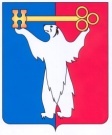 АДМИНИСТРАЦИЯ ГОРОДА НОРИЛЬСКАКРАСНОЯРСКОГО КРАЯПОСТАНОВЛЕНИЕ29.04.2019	г. Норильск	№ 164О подготовке проекта о внесении изменений в документацию по планировке территорииВ связи с поступлением предложения Публичного акционерного общества «Горно-металлургическая компания «Норильский никель» (ИНН 8401005730, ОГРН 1028400000298) о внесении изменений в проект межевания земельных участков в районе Талнах города Норильска в части жилой застройки территории, ограниченной улицами Новая, Первопроходцев, Энтузиастов, Енисейской и улицами Пионерская, Диксона, Таймырской, Строителей, Михаила Кравца, утвержденный постановлением Администрации города Норильска от 28.02.2019 № 71 «Об утверждении документации по планировке территории», на основании ст.ст.  45, 46 Градостроительного кодекса Российской Федерации, ст. 16 Федерального закона от 06.10.2003 № 131-ФЗ «Об общих принципах организации местного самоуправления в Российской Федерации», руководствуясь ст. 61 Устава муниципального образования город Норильск, Главой 3 Правил землепользования и застройки муниципального образования город Норильск, утвержденных решением Норильского городского Совета депутатов от 10.11.2009 № 22-533, с учетом сложившейся градостроительной ситуации,ПОСТАНОВЛЯЮ:1.	Подготовить проект о внесении изменений в проект межевания земельных участков в районе Талнах города Норильска в части жилой застройки территории, ограниченной улицами Новая, Первопроходцев, Энтузиастов, Енисейской и улицами Пионерская, Диксона, Таймырской, Строителей, Михаила Кравца, утвержденный постановлением Администрации города Норильска от 28.02.2019 № 71 «Об утверждении документации по планировке территории» (далее - Проект), с учетом предложений Публичного акционерного общества «Горно-металлургическая компания «Норильский никель».2.	Поручить подготовку Проекта Публичному акционерному обществу «Горно-металлургическая компания «Норильский никель».3.	Управлению по градостроительству и землепользованию Администрации города Норильска направить копию настоящего постановления в адрес Публичного акционерного общества «Горно-металлургическая компания «Норильский никель».4.	Опубликовать настоящее постановление в газете «Заполярная правда» и разместить на официальном сайте муниципального образования город Норильск не позднее трех дней с даты его подписания.5.	Контроль настоящего постановления оставляю за собой.И.о. Главы города Норильска	А.В. Малков